Unit N2FractionsYear 8 Road MapYear 8 Road MapYear 8 Road MapYear 8 Road MapIn this unit you will learn about Fractions. S: SupportC: CoreE: ExtensionDifferentiationLearning Goals/Outcomes/Content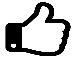 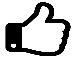 S C EChange mixed numbers to improper fractions and vice versa (N3.3)SShade and interpret fraction of shapes (N1.5, N2.3, N3.3)S C ECalculate fraction of quantities (N2.3, N3.3, N4.2)S C EOrdering FractionsS C Add and subtract fractions with a common denominator (N2.3, N3.3, 4.2)   C EAdd and subtract fractions with non-common denominators (N3.3, N4.2, N5.2)       EMultiply and divide proper fractions (N4.3, N5.2)       EMultiply and divide mixed numbers (N4.3, N5.2)   C EFind reciprocal of numbers (N5.2)S C ESolve a variety of fractional problems